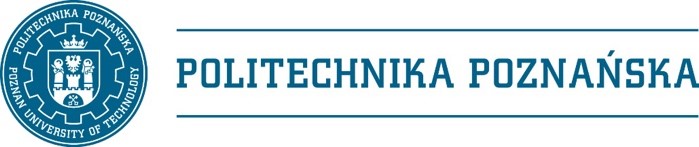 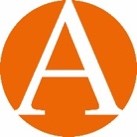 Program praktyk biurowych dla kierunku ArchitekturaProgram praktyk biurowych jest ustalany z Biurem Projektów z którym będzie odbywana praktyka przed jej odbyciem. Program zakłada realizację celów i efektów uczenia się zawartych w karcie ECTS dla przedmiotu. Następnie plan przekazywany jest Opiekunowi Praktyk, a po jego akceptacji stanowi załącznik do dokumentacji przekazywanej do CPiK przed rozpoczęciem praktyki (w celu uzyskania skierowania lub podpisania Umowy Trójstronnej). Ma charakter poglądowy i w trakcie realizacji może nieznacznie ulec zmianie, jeśli zostaną zachowane cele i efekty uczenia się określone w karcie ECTS dla przedmiotu.Imię i nazwisko studenta:Miejsce odbywania praktyki:Projekty architektoniczne i urbanistyczne, przy których student będzie pracował podczas praktyki:Zadania, które student będzie wykonywał podczas praktyki:Wiedza, umiejętności i kompetencje społeczne, które student posiądzie podczas praktyki:Wiedzazna i rozumie podstawowe metody, techniki, narzędzia i materiały stosowane przy rozwiązywaniu zadań inżynierskich z zakresu projektowania architektonicznegozna i rozumie problematykę utrzymania obiektów i systemów typowych dla projektowaniaarchitektonicznegozna i rozumie zasady funkcjonowania pracowni architektonicznej w kontekście organizacji pracy w poszczególnych fazach procesu projektowegozna i rozumie normy i standardy w zakresie projektowania architektonicznego i urbanistycznego, przydatne do wykonywania prac pomocniczychzna i rozumie metody organizacji i przebieg procesu projektowego i inwestycyjnego, a także rolę architekta w tym procesieUmiejętnościpotrafi ocenić przydatność typowych metod i narzędzi służących rozwiązaniu prostego zadania inżynierskiego o charakterze praktycznym, charakterystycznego dla projektowania architektonicznegopotrafi zaprojektować prosty obiekt lub jego fragment, typowy dla projektowania architektonicznego, zgodnie z zadaną specyfikacjąpotrafi wykonać elementy dokumentacji architektoniczno-budowlanej w odpowiednich skalach, współpracując z członkami zespołu projektowegoKompetencje społecznejest gotów do adaptowania się do nowych, zmiennych okoliczności występujących w trakcie wykonywania pracy zawodowej o charakterze twórczymjest gotów do właściwego określania priorytetów działań służących realizacji określonego zadaniajest gotów do podjęcia pracy na budowie w zakresie problematyki architektonicznejjest gotów do wykonywania zawodu architekta będącego zawodem zaufania publicznego, w tym prawidłowego identyfikowania i rozstrzygania problemów związanych z działalnością projektową.Opracowano we współpracy z Biurem ProjektówZaakceptowałem/ampodpispodpisOpiekun Praktyk z ramienia Przedsiębiorstwa/ InstytucjiOpiekun Praktyk z ramienia Uczelni